О Совете женщин при администрации муниципального образования  Курманаевский сельсоветВ соответствии с  Федеральным законом от 06 октября 2003 года №131-ФЗ «Об общих принципах организации местного самоуправления в Российской Федерации», Уставом муниципального образования Курманаевский сельсовет, в целях реализации государственной политики в области улучшения положения женщин, семьи и детей, содействия защите их прав и интересов, повышения статуса женщин в общественной, политической, социальной и культурной жизни на территории муниципального образования Курманаевский сельсовет:1.Создать при администрации муниципального образования Курманаевский сельсовет общественное формирование Совет женщин.2.Утвердить Положение о Совете женщин при администрации МО Курманаевский сельсовет (Приложение №1).3.Утвердить состав Совета женщин при администрации МО Курманаевский сельсовет (Приложение №2).4. Признать утратившим силу постановление администрации Курманаевского сельсовета от 13.01.2014 №4-п, от 07.10.2016 №342-п.4. Контроль за исполнением настоящего постановления оставляю за собой.5. Постановление вступает в законную силу с момента его подписания и подлежит опубликованию в газете «Вестник Курманаевского сельсовета».Глава муниципального образования					К.Н.БеляеваРазослано: в дело, администрации района, прокуратуреПриложение №1 к постановлению10.03.2023 № 43-пПОЛОЖЕНИЕо Совете женщин при администрации муниципальногообразования Курманаевский сельсоветОбщие положения1.1.Совет женщин при администрации муниципального образования Курманаевский сельсовет (далее Женсовет) является общественным формированием, объединяющим женщин, независимо от возраста, национальности, общественного положения в целях реализации интересов женщин и детей, повышения роли женщин в общественно-политической, экономической, социальной и культурной жизни, проведения профилактических мероприятий, направленных на выявление несовершеннолетних и членов их семей, склонных к совершению противоправных деяниий на территории муниципального образования Курманаевский сельсовет, а также подготовки предложений главе администрации муниципального образования  Курманаевский сельсовет по вопросам, входящим в компетенцию Женсовета. 1.2.Женсовет в своей деятельности руководствуется Конституцией Российской Федерации, федеральными законами и иными нормативными правовыми актами Российской Федерации, законами Оренбургской области области, Уставом муниципального образования Курманаевский сельсовет и иными нормативными правовыми актами, а также настоящим Положением.1.3.Положение о Женсовете и его состав утверждаются главой администрации муниципального образования Курманаевский сельсовет. 2. Задачи Женсовета 2.1.Основными задачами Женсовета при администрации муниципального образования Курманаевский  сельсовет являются: -консолидация женщин муниципального образования Курманаевский  сельсовет в движении за социально-экономические, политические и гражданские права, в предупреждении противоправных деяний несовершеннолетних и членов семей; оказание практической помощи женским объединениям на местах;- участие в обеспечении защиты прав, свобод и законных интересов женщин и детей; -систематическое информирование главы муниципального образования Курманаевский сельсовет о нарушении прав и законных интересов женщин и детей, принимаемых мерах по выявлению несовершеннолетних и членов их семей, склонных к противоправным действиям; -участие в выявлении причин и условий, способствующих совершению антиобщественных действий, информирование правоохранительных органов; -содействие в профилактике детской безнадзорности и подростковой преступности; -укрепление семьи, повышение значимости материнства; -участие в выявлении семей на ранней стадии неблагополучия и принятии своевременных мер всеми заинтересованными ведомствами и учреждениями по устранению негативных явлений; -разработка и внесение на рассмотрение главы муниципального образования  Курманаевский  сельсовет предложений по проблемам материнства и детства на территории муниципального образования Курманаевский сельсовет; -содействие формированию условий, благоприятствующих гармоничному развитию детей, удовлетворению материальных и духовных потребностей, воспитанию патриотического и гуманистического мышления; -обсуждение по предложению главы муниципального образования Курманаевский сельсовет иных вопросов, относящихся к компетенции Женсовета. 2.2.Женсовет не рассматривает обращения по личным вопросам, в том числе связанным с имущественными, жилищными и трудовыми спорами, а также с жалобами на решения судов, органов следствия и дознания. 3.Состав и полномочия членов Женсовета3.1.В Совет женщин входят 5-9 человек представителей учреждений и организаций, находящихся на территории муниципального образования Курманаевский сельсовет.3.3. Совет женщин состоит из председателя Совета, секретаря и членов Совета.3.4.Руководство Женсоветом осуществляют председатель Женсовета, а в его отсутствие - заместитель председателя. Секретарь Женсовета осуществляет организационно-техническое обеспечение работы Женсовета.4.Организация работы Женсовета4.1.Заседания Женсовета проводятся не реже 1 раза в квартал. В случае необходимости могут проводиться внеочередные заседания Женсовета. Заседание Женсовета ведет председатель Женсовета либо, по его поручению, заместитель председателя Женсовета. 4.2.Заседание Женсовета считается правомочным, если на нем присутствуют не менее половины его членов. 4.3.Решения Женсовета принимаются простым большинством голосов присутствующих на заседании. Решения Женсовета оформляются протоколом, который подписывает председатель Женсовета либо лицо, председательствующее на заседании. 4.4.Решения Женсовета носят рекомендательный характер. Информация о принятых решениях, предложениях, рекомендациях Женсовета доводится до сведения главы муниципального образования Курманаевский сельсовет. 4.5.Обсуждаемые Женсоветом общественно важные вопросы и принятые на заседании Женсовета решения могут доводиться до сведения общественности.5.Права5.1.Женсовет для решения возложенных на него задач имеет право: -запрашивать в установленном порядке необходимую информацию и материалы от иных органов местного самоуправления, муниципальных предприятий и учреждений, общественных объединений и должностных лиц муниципального образования Курманаевский  сельсовет; - направлять своих представителей для участия в совещаниях, конференциях и семинарах, круглых столах, проводимых органами местного самоуправления муниципального образования Курманаевский сельсовет, муниципальным районом, администрацией Оренбургской области по проблемам, входящим в компетенцию Женсовета. 5.2.Женсовет работает на общественных началах. Приложение №2 к постановлению10.03.2023 № 43-пСостав Совета женщин при администрации муниципального образования Курманаевский сельсовет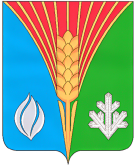 АдминистрацияМуниципального образованияКурманаевский сельсоветКурманаевского районаОренбургской областиПОСТАНОВЛЕНИЕ10.03.2023 № 43-п1.Делова Тамара Васильевна-председатель Совета женщин, начальник отдела ЗАГС Курманаевского района (по согласованию)2.Просвиркина Наталья Дмитриевна-заместитель председателя Совета женщин, главный специалист отдела по социальным вопросам, делам несовершеннолетних и защите их прав (по согласованию);3.Прокофьева Ольга Алексеевна-секретарь Совета женщин, юрисконсульт муниципального образования Курманаевский сельсовет;Члены Совета женщин:4.Фролова Марина Александровна-делопроизводитель муниципального образования Курманаевский сельсовет;5.Фомина Анастасия Александровна-педагог дополнительного образования,  МБУДО ЦДТ (по согласованию);6.Фатеева Ольга Евгеньевна-пенсионерка, (по согласованию);7.Васильева Ирина Николаевна-методист, МКУ ИМЦ (по согласованию).